Review Course Scholarship Application | AFWA Members OnlyCPA, CMA, CIA, CFP, PMP, EA or CISAPLEASE READ AND COMPLETE THIS APPLICATION CAREFULLY!!ONLY COMPLETED CANDIDATE SUBMISSIONS WILL BE CONSIDERED.Return application an all accompanying documents to Foundation@AFWA.orgCertification Review Course ScholarshipsPurpose: To provide registration for a Certification Review course.Criteria: Scholarship awards are presented to AFWA members only.Timeline: applications may be submitted any time throughout the year and will be reviewed by The Foundation on a monthly basis. Applicants will hear of selection within 90 days of submission.The following Review Course Scholarships are available thanks to The Foundation of AFWA's valued partners: Wiley CPAexcel Platinum Review Course, CMAexcel Review Course, CIA Review Course, CFP Review Course, and PMP Review CourseSurgent CPA, EA, CMA, CIA, and CISA Exam Prep 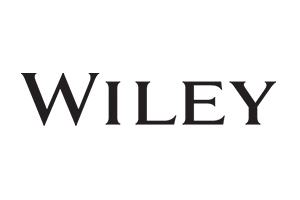 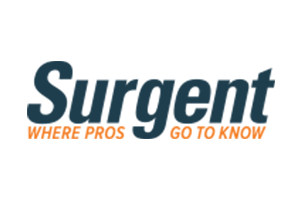 The certificate is only valid for courses occurring after the scholarship has been awarded and cannot be retroactively applied to previous review coursework.Review course programs will be selected by The Foundation and distributed based on availability   1.	APPLICANT INFORMATIONReview Course for Application (select any that apply) Wiley CPAexcel Platinum Review Course Wiley CMAexcel Review Course  Wiley CIA Review Course  Wiley CFP Review Course  Wiley CFP Review Course  Wiley PMP Review Course  Surgent CPA Exam Prep  Surgent EA Exam Prep  Surgent CMA Exam Prep  Surgent CIA Exam Prep  Surgent CISA Exam Prep 2.	PERSONAL DATA (Contact information where applicant may be reached)3.	AFWA Participation (those that you have participated in)	 Meetings & Chapter Events	 Chapter or National Committees		 Local AFWA Conferences		 National & Regional AFWA Conferences4.	ACADEMIC BACKGROUND (Post-Secondary Schools Attended - list most recent first)5. ADDITIONAL DOCUMENTSESSAY – Please complete a short essay telling us about yourself and your goals, including a brief paragraph about your involvement with AFWA.  (150 to 250 words)RESUME – Please attach a copy of your current resume. TRANSCRIPT - Official copy of university or college grade transcript(s) for all work leading to exam eligibility. Official hard copies can be sent to: 2365 Harrodsburg Road, A325, Lexington, KY 40504. Electronic copies can be sent to: foundation@afwa.org 
The candidate understands that, if selected, she or he will be asked to provide a digital picture of self and sign a release so that The Foundation can publish the picture and a brief biography of candidate. If required, a candidate may need to supply their Social Security Number for reporting purposes. Review course programs will be selected by The Foundation and distributed based on availability. Please do not call or email requesting the status of your application. The winner will receive a non-transferrable certificate to be presented at the time of registration for the future review course. Application submission does not guarantee a scholarship.AFWA Membership (chapter or member at large)Date Applicant Joined AFWADate of Scholarship ApplicationName of ApplicantAddressCity/State/ZipTelephone                                                     Email AddressEmployer                                                      TitlePlease include any additional information regarding your AFWA participation and leadershipCollege/UniversityCollege/UniversityFrom – ToMajorGrade Point Average - OverallGrade Point Average – Accounting/Finance coursesCollege/UniversityCollege/UniversityFrom - ToMajorGrade Point Average - OverallGrade Point Average – Accounting/Finance courses